OBRAZEC 1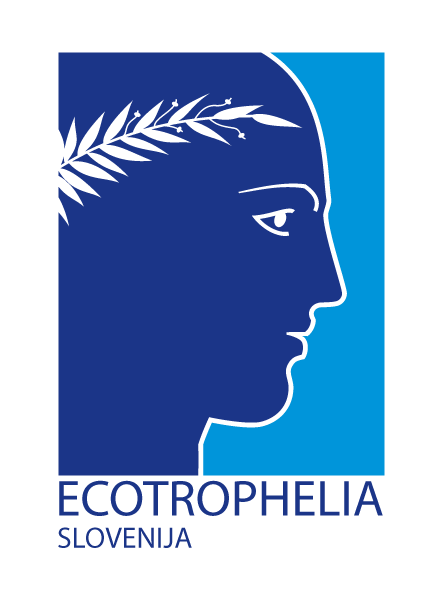 Izjava o zavezi k sodelovanju na tekmovanjuEcoTrophelia Slovenija 2015
Spodaj podpisani (polna imena vseh članov ekipe) izjavljamo:da pri ustvarjanju in predstavitvi pojasnjevalno-tehničnega dosjeja ne bomo kršili kakršnihkoli pravic tretjih oseb;da smo seznanjeni s Pravili nacionalnega tekmovanja ECOTROPHELIA SLOVENIJA 2015;da pooblaščamo organizatorja (GZS-Zbornico kmetijskih in živilskih podjetij – GZS-ZKŽP), da lahko objavi naša imena, priimke in vse slike, ki bodo nastale v času tekmovanja, na katerih se pojavljamo;da sprejemamo odločitev in oceno nacionalne ocenjevalne komisije, kot bo podana na dan razglasitve rezultatov tekmovanja;da bomo v primeru prejema nagrade na nacionalnem tekmovanju ECOTROPHELIA SLOVENIJA 2015 uporabljali logotip tekmovanja ob vsaki priložnosti promoviranja in komuniciranja izdelka;da se bomo v primeru zmage na nacionalnem tekmovanju udeležili evropskega tekmovanja in podelitve nagrad ECOTROPHELIA EUROPE 2015, ki bo potekalo 4.-6. oktobra 2015 v Milanu v času dogodka EXPO, upoštevajoč pravila sodelovanja, ki bodo podana s strani organizatorja evropskega tekmovanja;GZS-ZKŽP dovoljujemo uporabo posredovanih osebnih podatkov v skladu z določbami Zakona o varstvu osebnih podatkov (Zakon o varstvu osebnih podatkov (ZVOP-1-UPB1), Ur. l. RS št. 94/2007).Kraj in datum: _______________________Ime in priimekIme in priimekIme in priimekIme in priimekIme in priimekIme in priimek